Here you will find some information which can be helpful for your stay in Helsinki. If you have any further questions please do not hesitate to contactAbilis Foundation, Nathaly Guzmán: nathaly.guzman@abilis.fi Or while you are in Helsinki nathaly.guzman@abilis.fi /+358 409402015 Venue (contact information and reachability):House of the Estates (Säätytalo)Snellmaninkatu 9-1100170 Helsinki Phone: +358 9 16022200Getting to Helsinki Helsinki Airport is the local airport where all the flights to Helsinki will land. It is located 20 kilometres away from Helsinki city centre with good bus, train and taxi connections. You can also get more information from the airport website https://www.finavia.fi/en/helsinki-airport/ Transport in HelsinkiHelsinki’s public transport system is administered by HSL and consists of buses, trams, trains, and metro. For more information: https://www.hsl.fi/en (also in English)Within the centre you may prefer to walk or take tram.You can use Helsinki’s journey planner service at www.reittiopas.fi (also in English) to plan your trips inside the city.With a single ticket you can hop aboard trams, busses, and the metro. Single tickets can be purchased from ticket machines, R-kiosks and other HSL sales points or by using HSL mobile application. On buses and trams you can also buy your ticket from the driver. Tickets are not sold on commuter trains. A single ticket is valid for one hour. Day tickets are available for unlimited use on public transportation for 1-7 days. They can be purchased from ticket machines, from the Tourist Information or from the Helsinki City Transport service point in the Central Railway Station. One day ticket is also sold by the drivers.Mobile ticket is a handy option. It is a single ticket that can be bought on HSL’s free Mobile ticket app available for Android, Windows and iPhone devices with iOS 8 or later. To use the ticket, mobile data must be enabled.Accessible transport in HelsinkiMost of HSL’s buses are low floor and all trams are accessible from at least some of their entrances. HSL’s bus and tram timetables as well as VR’s commuter train timetables indicate which services are operated with low-floor vehicles.If a taxi is needed, Abilis can arrange an accessible taxi for you upon request. You can contact Nathaly.guzman@abilis.fi, and provide details on your arrival/departure or date when taxi will be needed. You can also ask for a taxi independently if you prefer. This is a taxi company that offer services for persons with disabilities: Taksi Helsinki: https://taksihelsinki.fi/en/book-a-taxi/Hotels in HelsinkiThis is a short list of accessible hotels near to the meeting venue. However, please inform yourself before booking whether the hotel meets your personal needs. When doing the room reservation, make sure to mention the need to have an accessible room, as not all rooms may be accessible.Original Sokos Hotel HelsinkiWebpage: https://www.sokoshotels.fi/en/helsinki/sokos-hotel-helsinki Address: Kluuvikatu 8, 00100 Helsinki (500 metres to House of the Estates)Tel. +358 20 1234 601E-Mail: hotelhelsinki.helsinki@sokoshotels.fiHotel Haven Webpage: https://www.hotelhaven.fi/en/helsinki-by-haven Address: Unioninkatu 17, 00130 Helsinki (650 metres to House of the Estates)Tel. +358 9 6824 2840E-mail: events@hotelhaven.fiHotel KämpWebpage: https://www.hotelkamp.com/en/  Address: Pohjoisesplanadi 29, 00100 Helsinki (700 metres to House of the Estates)Tel. +3589576111E-mail: hotelkamp@hotelkamp.comKlaus HotelWebpage: https://www.klauskhotel.com/en/Address: Bulevardi 2-4, 00120 Helsinki (1,1 Km to House of the Estates)Tel. +358 20 770 4700E-Mail: rooms@klauskhotel.comHotel Katajanokka (an old prison made into a hotel)Webpage: www.hotelkatajanokka.fi/en/Address: Merikasarminkatu 1 a, 00160 Helsinki (1,3 Km to House of the Estates)Tel: +358 9 686 450E-mail:  reception@hotelkatajanokka.fiIf you have any further questions regarding booking (especially the room contingents), please contact: nathaly.guzman@abilis.fi  Useful Numbers and contactsThroughout Europe you can dial the common emergency phone number 112 around the clock to contact the emergency services (police, fire, ambulance). It is free to call from landlines and from any mobile network.In case you need a pharmacy:24-hour service:University Pharmacy (Yliopiston Apteekki)Address: Mannerheimintie 96Telephone +358 300 20200 (nationwide customer service number)Other pharmacies in the city centreUniversity Pharmacy (Yliopiston Apteekki)Address: Mannerheimintie 5, open Mon-Sun 7am-12midnightWeatherThe coldest time of the year is usually at the end of January, when temperature can fall to below -18°C (0°F) and the ground is covered by snow. The sea usually freezes over in the heart of winter. Be aware that the sea wind chill can make the weather feel colder than it really is!Therefore, it’s recommended that you bring some warm clothes. A winter jacket, scarf, gloves, and thick shoes/boots are appropriate. Phones might suffer performance issues in the cold weather. When cold, a phone battery can drain faster than normal and then suddenly shut down. The problems are only temporary and the battery should behave normally when the device is in warmer temperatures. To keep phones from getting too chilly put them inside pockets closest to your person, where they can absorb some of your body heat. Carry a charger with you in case the phone goes off.Further Information and useful links (culture, travel, tourism, restaurants…) 	Accessibility information for traveling and visiting Helsinki: https://www.hsl.fi/en/information/how-use-public-transport/accessibilityhttp://www.visitfinland.com/article/accessible-adventures-finland/	Interesting information around Helsinki:http://www.visithelsinki.fi/enhttp://www.visitacity.com/en/helsinkiGeneral contact informationFor any additional queries related to the meeting itself, including the sessions, please contact the GLAD Secretariat (fsettimi@ida-secretariat.org).  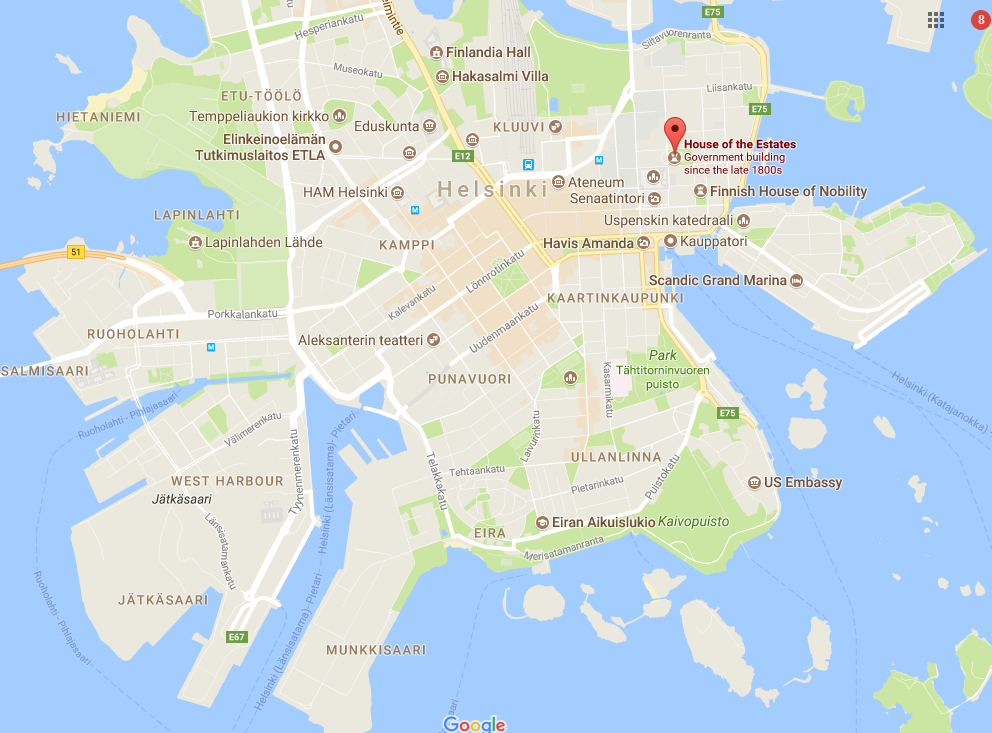 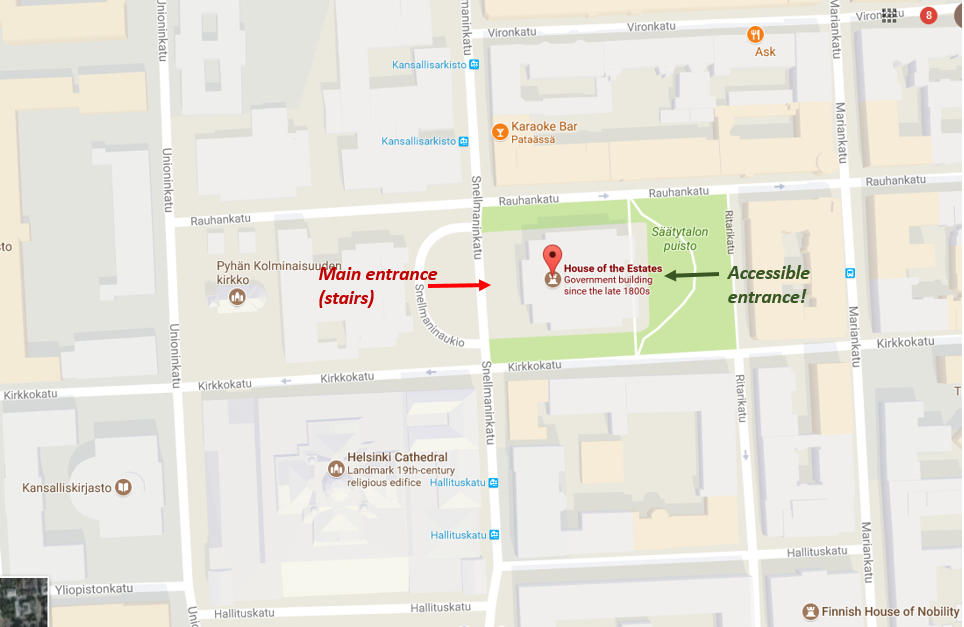 